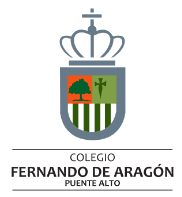 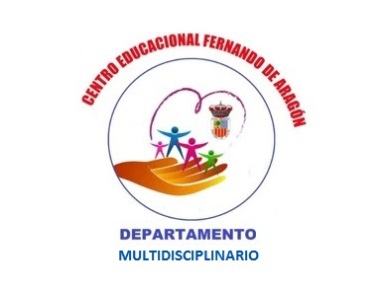 ACTIVIDAD DE PSICOPEDAGOGÍA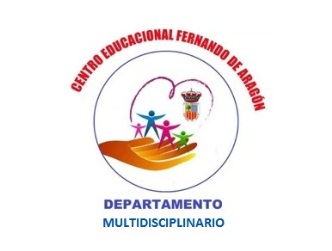 Objetivo: Estimular la imaginación y creatividad  Nivel: De quinto al octavo básico.Nombre de la actividad: “Acertijo” Descripción de la actividad: Resuelve los siguientes acertijos, anota las posibles respuestas en el espacio dado, si te cuenta trabajo resolver el acertijo pídele ayuda a un adulto.Nota: Se otorgara un premio sorpresa a los 5 primeros lugares en realizar la actividad.Constanza Muñoz					      Jazmín CarrosoProfesora Educ. Diferencial                            Psicopedagoga encargada en DUAColegio Fernando de Aragón                               Colegio Fernando de AragónAcertijosResuelve los siguientes acertijosAliméntame y viviré, dame agua y moriré ¿Qué soy?¿Con que mano es mejor revolver el caldo? Siempre estoy entre la tierra y el cielo, suelo estar a distancia, si intentas acercarte, me alejare.¿Quién puede hacer muchos movimientos estando sentado?Lastimamos sin movernos, envenenamos sin tocar, podemos dar la razón y engañar, nunca nos juzgan por el tamaño ¿Quiénes somos?